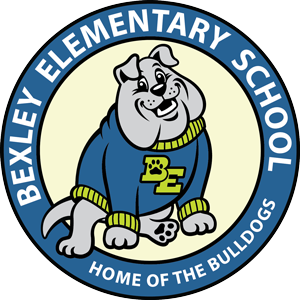 March PTO Board MeetingThursday March 15, 2018Attendees: Jennifer Fowler, Kara Barr, Lauren Hardeen, Stephanie Van Brocklin, CJ Huffman, Kerry Culvert, Shuron Miller, Amanda Sapp Start Time: 4:16End Time: 5:11Financials/Paw Partnership UpdatesTumbler/Cookie Dough Fundraiser yielded approximately $2,500; of that PTO will get 95% and the rest goes to IRLA books and STEM equipment/suppliesPaw Partnership UpdatesNeed to finalize next year’s form and remove yearbook ad optionWill keep Adopt-A-Class Board Positions- 2018/2019The following are nominated for Board Positions President – Jennifer Fowler and Stephanie Van Brocklin (Co-Presidents)Vice President – Jennifer Oyer, Amanda Sapp (VP will take over spirit wear and assist with Events Coordinator and maintain membership directory)Secretary- Kerry Culvert w/Kara Barr as back-up (Recording and Corresponding Secretary will be merged into one position)Treasurer- Chelsea ShumakerThe following are nominated for Committee LeadsBusiness Sponsorship- Kathy Hrach w/support from Lauren HardeenVolunteer Coordinator- Stephanie Van BrocklinEvents Coordinator- Shayla CollinsThose running for Board Positions must be present at elections on April 19th unless you notify Jennifer and Stephanie ahead of timeCarnival UpdateWristbands $20 a student; $15 for siblings Rock wall and 5 bounce houses; 8 gamesAll grade levels and ASD have boothsOpportunity to Win BasketsEach class will be asked to choose a theme and will prepare a basketFood trucks- Kona Ice, Bacon Boss and Grill CheeseStudent Council is making signsNational Honor Society is helping with set-up and clean-upOpportunity to Win will be collocated with spirit table Three 6 foot tables w/3 volunteers eachSunshine State Young Readers UpdateMay 3rd for Grades 3-5 May 10th for grades K-2Next year all books must be read to attend celebration; no levelsMiscKindergarten Registration Date is April 30th at 6:30 PM and PTO will have a table set up there to sell Spirit Wear Kindergarten Camp will be a Monday in August  before school starts and PTO will have a table set up there to sell Spirit Wear and membershipsSTEM fair participants will be awarded a spirit stickFor spirit stick sales next year, there was a “design your own” contest suggestionPTO will establish a Remind or DOJO account to communicate with members Next Meeting- April 19th  at 4:15 PM